ORGANIZACIJA RADAPRODUŽENI BORAVAKSuvremeni način života sve većem broju roditelja nameće potrebu zbrinjavanja djeteta mlađe školske dobi koje bez nadzora provodi vrijeme dok su roditelji na poslu. Produženi boravak jedan je od modela kojim se mogu kvalitetno i sustavno riješiti navedeni problemi.Rad u produženom boravku mnogo je drugačiji od klasične nastave. U produženom boravku povezuju se igra, učenje i rad. Učiteljica određuje vježbe i zadatke pomoću kojih provodi sate učenja. Cilj je naučiti djecu kako učiti, istraživati, pomagati, dopustiti si pogreške i na njima učiti.U našoj je školi produženi boravak organiziran za učenike  1. i 2. razreda. Radno vrijeme produženog boravka je od 11,30 do 16,30 sati nakon redovne nastave. Za vrijeme boravka izmjenjuju se odmor, vrijeme za pisanje domaćih uradaka i slobodno organizirano vrijeme. Učenici imaju osigurana dva obroka: ručak i užinu.10,30-12,20Okupljanje učenika. Za vrijeme okupljanja učenici razgovaraju o novostima te po vlastitom izboru igraju društvene igre.12,20-12,45Ručak. Pranje ruku, postavljanje stola i pribora za jelo.  Tijekom ručka provodim odgojno-obrazovni rad usmjeren na primjereno ponašanje za vrijeme ručka i komunikaciju s drugima.12,45-13,15Odmaramo se.  Sjedimo u krugu, razgovaramo o svakodnevnim događajima, zatvorenim očima slušamo skladbu-mašta radi svašta.13,15-15,00Predviđeno je vrijeme za pisanje domaćih uradaka, ponavljanje i uvježbavanje nastavnoga sadržaja obrađenog na nastavi.15,00-15,15Užina.15,15-16,30Preostalo vrijeme s učenicima provodim kroz različite slobodne aktivnosti:sportsko-rekreativne aktivnosti po slobodnom izboru učenika na školskom igralištu ili u razredu kreativne likovne, glazbene i dramske radioniceodlazak u šetnju društvene igre gledanje animiranih filmovačitanje slikovnica i knjigaslušanje glazbe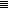 